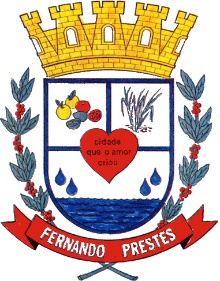 E.M.E.F “PROFESSORA CLÉLIA MACHADO DE FREITAS”PERIODO DE 01/03 a 05/03 DE 2020 DISCIPLINA: Matemática e Português.PROFESSOR(A): Maria Helena.ALUNO(A):_______________2º ano A.04/03/2021Quinta-feiraMatemática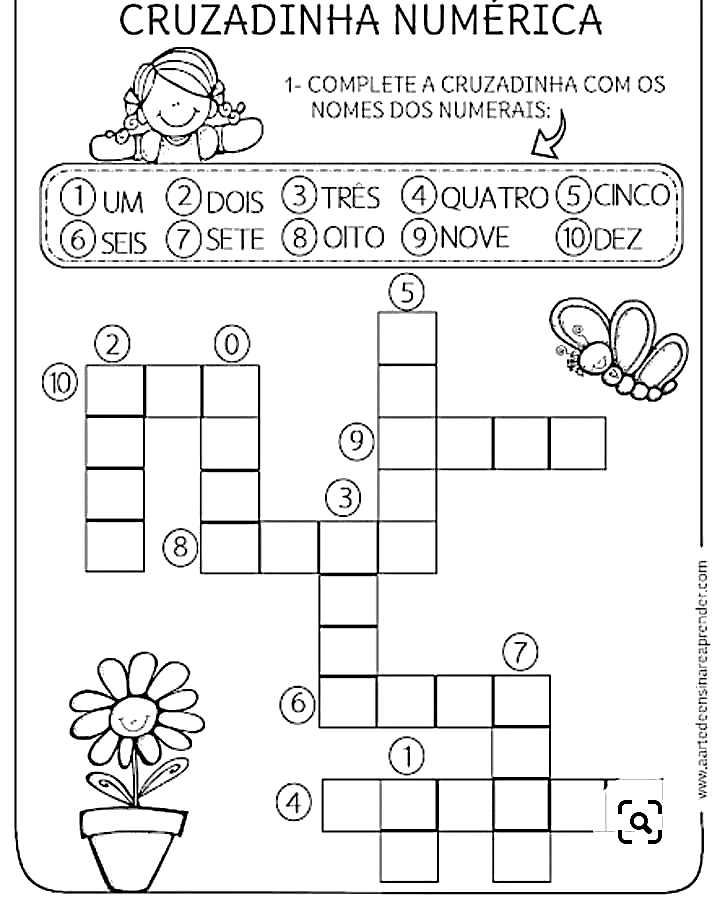 Português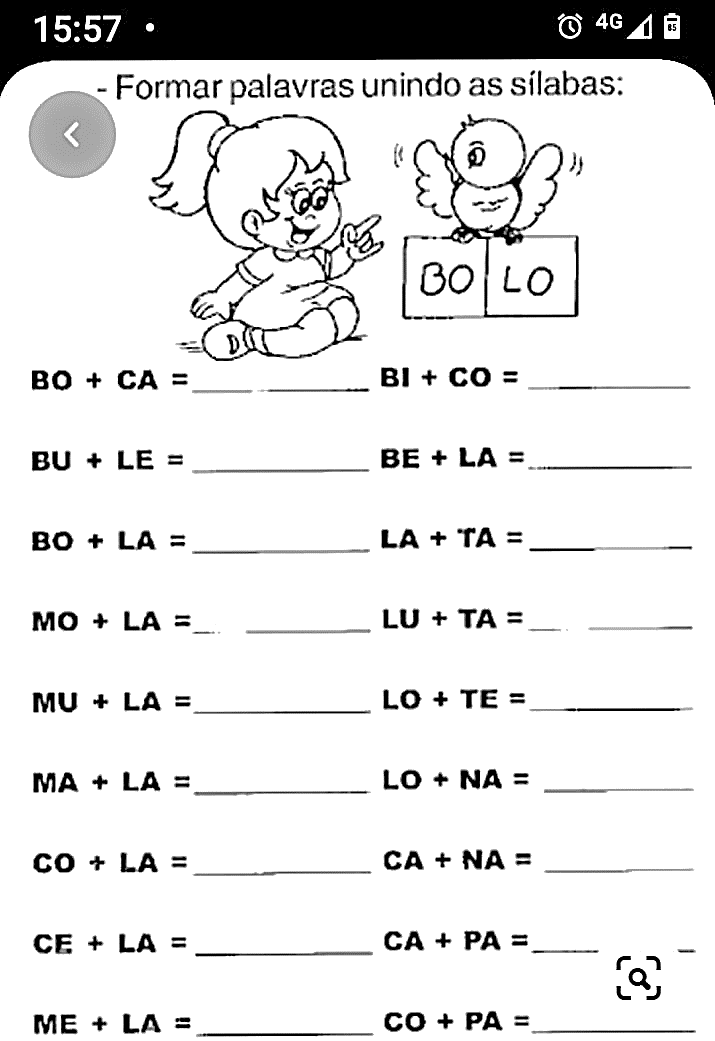 E.M.E.F “PROFESSORA CLÉLIA MACHADO DE FREITAS”PERIODO DE 01/03 a 05/03 DE 2020 DISCIPLINA: Português.PROFESSOR(A): Maria Helena.ALUNO(A):_______________2º ano A.05/03/2021Sexta- feiraPortuguês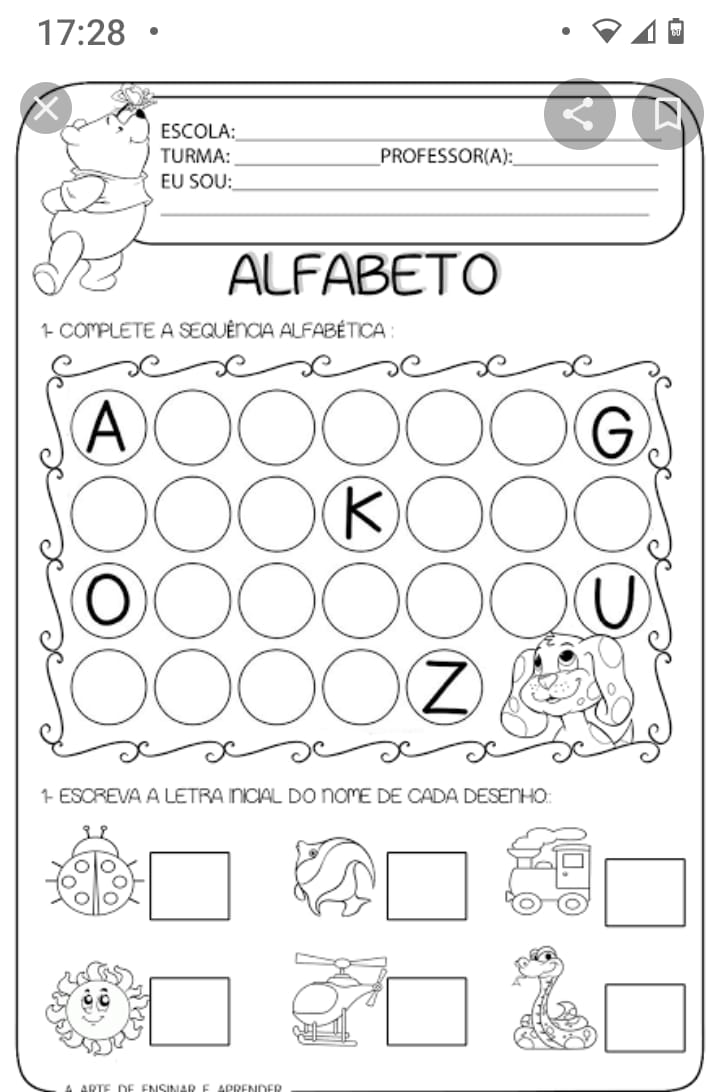 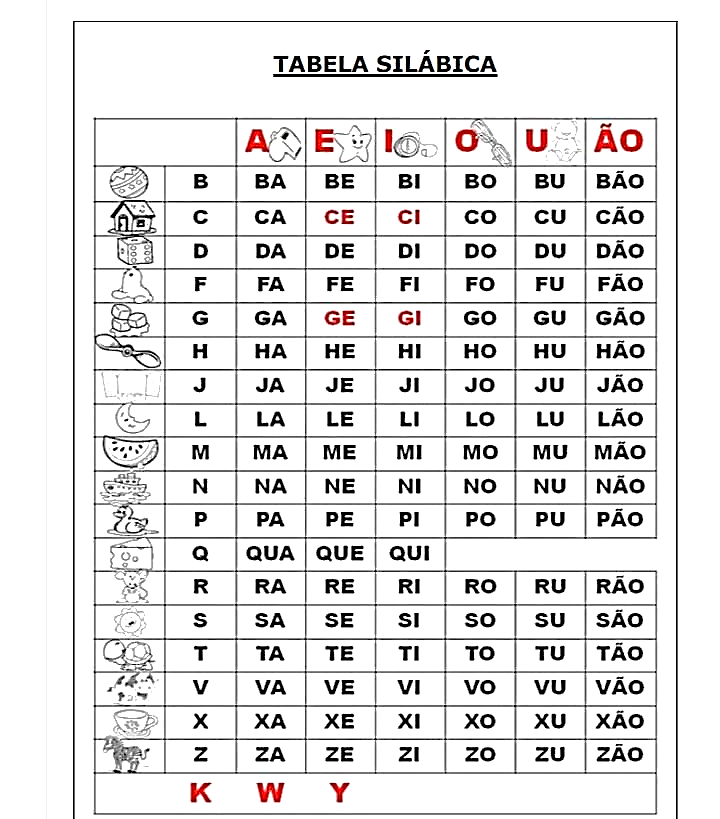 